	020.6.01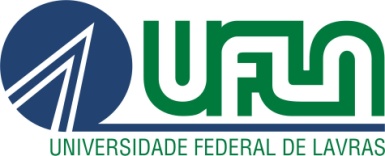 UNIVERSIDADE FEDERAL DE LAVRASPró-Reitoria de Gestão de PessoasREQUERIMENTO DE REMOÇÃO INTERNAREQUERIMENTO DE REMOÇÃO INTERNAREQUERIMENTO DE REMOÇÃO INTERNAREQUERIMENTO DE REMOÇÃO INTERNAREQUERIMENTO DE REMOÇÃO INTERNAREQUERIMENTO DE REMOÇÃO INTERNAREQUERIMENTO DE REMOÇÃO INTERNAREQUERIMENTO DE REMOÇÃO INTERNAREQUERIMENTO DE REMOÇÃO INTERNAREQUERIMENTO DE REMOÇÃO INTERNAREQUERIMENTO DE REMOÇÃO INTERNAIdentificação do(a) Servidor(a)Identificação do(a) Servidor(a)Identificação do(a) Servidor(a)Identificação do(a) Servidor(a)Identificação do(a) Servidor(a)Identificação do(a) Servidor(a)Identificação do(a) Servidor(a)Identificação do(a) Servidor(a)Identificação do(a) Servidor(a)Identificação do(a) Servidor(a)Identificação do(a) Servidor(a)NomeNomeSiapeCargoCargoCargoLotaçãoLotaçãoTelefoneTelefoneTelefoneEmailEmailVenho, por meio deste, requerer minha remoção.Venho, por meio deste, requerer minha remoção.Venho, por meio deste, requerer minha remoção.Venho, por meio deste, requerer minha remoção.Venho, por meio deste, requerer minha remoção.Venho, por meio deste, requerer minha remoção.Venho, por meio deste, requerer minha remoção.Venho, por meio deste, requerer minha remoção.Venho, por meio deste, requerer minha remoção.Venho, por meio deste, requerer minha remoção.Venho, por meio deste, requerer minha remoção.Justificativa: Justificativa: Justificativa: Justificativa: Justificativa: Justificativa: Justificativa: Justificativa: Justificativa: Justificativa: Justificativa: Lavras, ____/____/_______ 		________________________________________________RequerenteLavras, ____/____/_______ 		________________________________________________RequerenteLavras, ____/____/_______ 		________________________________________________RequerenteLavras, ____/____/_______ 		________________________________________________RequerenteLavras, ____/____/_______ 		________________________________________________RequerenteLavras, ____/____/_______ 		________________________________________________RequerenteLavras, ____/____/_______ 		________________________________________________RequerenteLavras, ____/____/_______ 		________________________________________________RequerenteLavras, ____/____/_______ 		________________________________________________RequerenteLavras, ____/____/_______ 		________________________________________________RequerenteLavras, ____/____/_______ 		________________________________________________RequerenteReunião agendada para o dia: ____/____/_______, às ____:____ horas, na PROGEPE. Reunião agendada para o dia: ____/____/_______, às ____:____ horas, na PROGEPE. Reunião agendada para o dia: ____/____/_______, às ____:____ horas, na PROGEPE. Reunião agendada para o dia: ____/____/_______, às ____:____ horas, na PROGEPE. Reunião agendada para o dia: ____/____/_______, às ____:____ horas, na PROGEPE. Reunião agendada para o dia: ____/____/_______, às ____:____ horas, na PROGEPE. Reunião agendada para o dia: ____/____/_______, às ____:____ horas, na PROGEPE. Reunião agendada para o dia: ____/____/_______, às ____:____ horas, na PROGEPE. Reunião agendada para o dia: ____/____/_______, às ____:____ horas, na PROGEPE. Reunião agendada para o dia: ____/____/_______, às ____:____ horas, na PROGEPE. Reunião agendada para o dia: ____/____/_______, às ____:____ horas, na PROGEPE. Observações: Observações: Observações: Observações: Observações: Observações: Observações: Observações: Observações: Observações: Observações: Manifestação da chefiaManifestação da chefiaManifestação da chefiaManifestação da chefiaManifestação da chefiaManifestação da chefiaManifestação da chefiaManifestação da chefiaManifestação da chefiaManifestação da chefiaManifestação da chefia(   ) De acordo, com reposição imediata de servidor(   ) De acordo, sem reposição imediata de servidor (   ) De acordo, com reposição imediata de servidor(   ) De acordo, sem reposição imediata de servidor (   ) De acordo, com reposição imediata de servidor(   ) De acordo, sem reposição imediata de servidor (   ) De acordo, com reposição imediata de servidor(   ) De acordo, sem reposição imediata de servidor (   ) De acordo, com reposição imediata de servidor(   ) De acordo, sem reposição imediata de servidor (   ) De acordo, com reposição imediata de servidor(   ) De acordo, sem reposição imediata de servidor (   ) De acordo, com reposição imediata de servidor(   ) De acordo, sem reposição imediata de servidor (   ) De acordo, com reposição imediata de servidor(   ) De acordo, sem reposição imediata de servidor (   ) De acordo, com reposição imediata de servidor(   ) De acordo, sem reposição imediata de servidor Assinatura e Carimbo da Chefia imediataAssinatura e Carimbo da Chefia imediataAssinatura e Carimbo da Chefia imediataAssinatura e Carimbo da Chefia do Departamento/SetorAssinatura e Carimbo da Chefia do Departamento/SetorAssinatura e Carimbo da Chefia do Departamento/SetorAssinatura e Carimbo da Chefia do Departamento/SetorDespacho da Pró-Reitoria de Gestão de PessoasDespacho da Pró-Reitoria de Gestão de PessoasDespacho da Pró-Reitoria de Gestão de PessoasDespacho da Pró-Reitoria de Gestão de PessoasDespacho da Pró-Reitoria de Gestão de PessoasDespacho da Pró-Reitoria de Gestão de PessoasDespacho da Pró-Reitoria de Gestão de PessoasDespacho da Pró-Reitoria de Gestão de PessoasDespacho da Pró-Reitoria de Gestão de PessoasDespacho da Pró-Reitoria de Gestão de PessoasDespacho da Pró-Reitoria de Gestão de Pessoas(   ) Deferido, o(a) referido(a) servidor(a) será removido(a) para: _________________________________________(   ) Indeferido – Motivo: __________________________________________________________________________________________________________________________________________________________________________________________Lavras, ____/____/_______________________________________________________________________________Pró-Reitor(a) de Gestão de Pessoas(   ) Deferido, o(a) referido(a) servidor(a) será removido(a) para: _________________________________________(   ) Indeferido – Motivo: __________________________________________________________________________________________________________________________________________________________________________________________Lavras, ____/____/_______________________________________________________________________________Pró-Reitor(a) de Gestão de Pessoas(   ) Deferido, o(a) referido(a) servidor(a) será removido(a) para: _________________________________________(   ) Indeferido – Motivo: __________________________________________________________________________________________________________________________________________________________________________________________Lavras, ____/____/_______________________________________________________________________________Pró-Reitor(a) de Gestão de Pessoas(   ) Deferido, o(a) referido(a) servidor(a) será removido(a) para: _________________________________________(   ) Indeferido – Motivo: __________________________________________________________________________________________________________________________________________________________________________________________Lavras, ____/____/_______________________________________________________________________________Pró-Reitor(a) de Gestão de Pessoas(   ) Deferido, o(a) referido(a) servidor(a) será removido(a) para: _________________________________________(   ) Indeferido – Motivo: __________________________________________________________________________________________________________________________________________________________________________________________Lavras, ____/____/_______________________________________________________________________________Pró-Reitor(a) de Gestão de Pessoas(   ) Deferido, o(a) referido(a) servidor(a) será removido(a) para: _________________________________________(   ) Indeferido – Motivo: __________________________________________________________________________________________________________________________________________________________________________________________Lavras, ____/____/_______________________________________________________________________________Pró-Reitor(a) de Gestão de Pessoas(   ) Deferido, o(a) referido(a) servidor(a) será removido(a) para: _________________________________________(   ) Indeferido – Motivo: __________________________________________________________________________________________________________________________________________________________________________________________Lavras, ____/____/_______________________________________________________________________________Pró-Reitor(a) de Gestão de Pessoas(   ) Deferido, o(a) referido(a) servidor(a) será removido(a) para: _________________________________________(   ) Indeferido – Motivo: __________________________________________________________________________________________________________________________________________________________________________________________Lavras, ____/____/_______________________________________________________________________________Pró-Reitor(a) de Gestão de Pessoas(   ) Deferido, o(a) referido(a) servidor(a) será removido(a) para: _________________________________________(   ) Indeferido – Motivo: __________________________________________________________________________________________________________________________________________________________________________________________Lavras, ____/____/_______________________________________________________________________________Pró-Reitor(a) de Gestão de Pessoas(   ) Deferido, o(a) referido(a) servidor(a) será removido(a) para: _________________________________________(   ) Indeferido – Motivo: __________________________________________________________________________________________________________________________________________________________________________________________Lavras, ____/____/_______________________________________________________________________________Pró-Reitor(a) de Gestão de Pessoas(   ) Deferido, o(a) referido(a) servidor(a) será removido(a) para: _________________________________________(   ) Indeferido – Motivo: __________________________________________________________________________________________________________________________________________________________________________________________Lavras, ____/____/_______________________________________________________________________________Pró-Reitor(a) de Gestão de Pessoas